NEW PRODUCT DEVELOPMENT GANTT CHART TEMPLATE 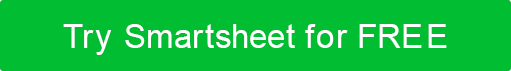 TEAM MEMBER NAMEROLETODAY’S DATENameTitleMM/DD/YYMONTH 1MONTH 1MONTH 1MONTH 1MONTH 2MONTH 2MONTH 2MONTH 2MONTH 3MONTH 3MONTH 3MONTH 3MONTH 4MONTH 4MONTH 4MONTH 4MONTH 5MONTH 5MONTH 5MONTH 5MONTH 5MONTH START 01/000001/000001/000001/000002/000002/000002/000002/000003/000003/000003/000003/000004/000004/000004/000004/000005/000005/000005/000005/000005/0000WEEK ACTIVITYPRODUCT DEVELOPMENT PLAN FOR PRODUCT XPlan APlan BDISCLAIMERAny articles, templates, or information provided by Smartsheet on the website are for reference only. While we strive to keep the information up to date and correct, we make no representations or warranties of any kind, express or implied, about the completeness, accuracy, reliability, suitability, or availability with respect to the website or the information, articles, templates, or related graphics contained on the website. Any reliance you place on such information is therefore strictly at your own risk.